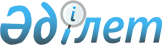 Жетісай ауданы бойынша 2023 жылға кондоминиум объектісін басқаруға және кондоминиум объектісінің ортақ мүлкін күтіп-ұстауға шығыстардың ең төмен мөлшерін бекіту туралы
					
			Мерзімі біткен
			
			
		
					Түркістан облысы Жетісай аудандық мәслихатының 2023 жылғы 10 қазандағы № 7-54-VIII шешiмi. Мерзімі өткендіктен қолданыс тоқтатылды
      01.01.2024 редакциясында
      ҚР НҚА электрондық түрдегі эталондық бақылау банкі, 18.10.2023 ж. жарияланды
      Түркістан облысы Жетісай аудандық мәслихатының 2023 жылғы 10 қазандағы № 7-54-VIII шешiмi. Мерзімі өткендіктен қолданыс тоқтатылды
      Жетісай ауданы бойынша 2023 жылға кондоминиум объектісін басқаруға және кондоминиум объектісінің ортақ мүлкін күтіп-ұстауға шығыстардың ең төмен мөлшерін бекіту туралы
      Қазақстан Республикасының "Тұрғын үй қатынастары туралы" Заңының 10-3 бабының 1 тармағына сәйкес, Жетісай аудандық мәслихаты ШЕШІМ ҚАБЫЛДАДЫ:
      1. Жетісай ауданы бойынша 2023 жылға кондоминиум объектісін басқаруға және кондоминиум объектісінің ортақ мүлкін күтіп-ұстауға арналған шығыстардың ең төмен мөлшері 19,30 теңге болып бекітілсін.
      2. Осы шешім оның алғашқы ресми жарияланған күнінен кейін күнтізбелік он күн өткен соң қолданысқа енгізіледі.
      Аудандық мәслихаттың төрағасы      М.Касимов
					© 2012. Қазақстан Республикасы Әділет министрлігінің «Қазақстан Республикасының Заңнама және құқықтық ақпарат институты» ШЖҚ РМК
				